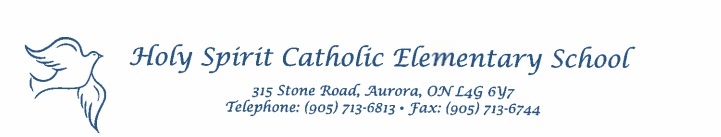 April 10, 2020Dear Parent(s)/Guardian(s),I want to wish all of our students and parents a Happy Easter!  May we take this opportunity to cherish the time we have with our families and friends.  Social distancing is very new to our community, but I hope that technology has allowed you to stay connected to those you love, especially during this holiest of weekends in our Catholic faith.  Easter WeekendTeachers will not be posting lessons or assignments on Good Friday and Easter Monday. With that in mind, I would like to share with you an Easter prayer that I hope you can share with your family on Easter Monday. I have also attached an amended Powerpoint created by our Religious Education department. It contains videos and prayers that can be shared as a family over the Easter weekend. Lastly, the Archdiocese of Toronto has live streams available for anyone who would like to celebrate mass virtually at https://www.archtoronto.org/Loving Jesus,You celebrated the Last Supper with your disciples. You gathered them in the upper room. You washed their feet, You broke the bread. You drank the wine; To tell them that You came to serve; To tell them that they must do the same; To tell them that You would soon be leaving them; To tell them that even so, Your Spirit would always be with them. Even so, the disciples fell asleep in the Garden. Jesus was betrayed with a kiss. Jesus was put on trial. Jesus was beaten and mocked. Jesus was put on the cross.  Jesus died. But we also know that on Easter Sunday, Jesus rose from the dead. Jesus is with us now and always in Spirit.Amen Distance Learning: Phase 2We have officially completed the first week of the Phase 2 distance learning plan.  I appreciate the patience of our school community as we get this phase up and running.  Please know that our teachers are here to assist you with any questions you may have so please do not hesitate to reach out to them through Google Classroom or their email during their conference hours.  As we begin to navigate this new way of learning please remember to stay positive and ensure that our students are taking breaks to complete the tasks assigned.  We are all learning together in this new process and being positive and patient are keys to its success.As you would have read in the Director’s letter to parents, Physical Education will no longer be assessed but our Physical Education teachers will be assessing Health and Family Life.Hot Lunch Reminder During COVID-19 Closure All hot lunch dates that were missed due to the school closure during the COVID-19 emergency will be cancelled. If possible, the dates will be rescheduled once the school reopens. If the school closure is extended and the dates cannot be rescheduled, then all family accounts will be credited for orders that were not fulfilled. The credit will be applied to hot lunch orders for the 2020-2021 school year.Alternate arrangements will be made for families that will not be returning to Holy Spirit in September. Due to the school closure, we do not have access to refund any orders. Please email the hot lunch committee if you will not have a child in the school in September. I appreciate your patience and understanding regarding this issue.Scientist in The School Programs ReminderAt this time, due to the school closure, no refunds can be made. We hope to reschedule our Scientist in the School programs when our school reopens. More information will be provided after May 4th, 2020 when we can reevaluate how and if we can proceed with the program.  Kindergarten Registration for 2020-2021 School YearWe continue to accept online registrations.  Due to the school closure, no appointments can be made.School WebsiteStay connected with our school website as well as Twitter: @HST_YCDSBYours in Catholic Education,Mr. A. Modica